УВАЖАЕМЫЕ ПАРТНЕРЫ!Сообщаем вам о скором поступлении на склад ламп светодиодных формы А60 серии Народная в новой упаковке.      Назначение 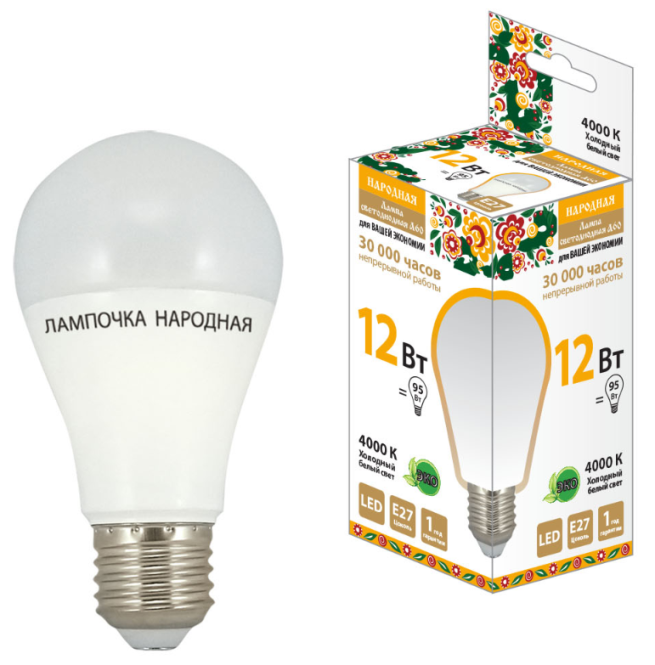 Общее и акцентное освещение.      ПрименениеПо размеру и форме лампы светодиодные А60 серии Народная полностью повторяют лампы накаливания и применяются в качестве источников света в светильниках, оснащенных патронами Е27.       ПреимуществаБлагодаря конструкции блока питания, лампы работают в широком диапазоне напряжений: 180–250 В.Низкий коэффициент пульсации светового потока: <5%.Угол рассеивания света: 270°.Ассортиментная линейка включает лампы с цветовой температурой 3000, 4000 и 6500 К.Срок службы лампы составляет 30 000 часов непрерывной работы.Гарантийный срок  1 год.  Групповая упаковка: по 10 шт.  АссортиментСамую актуальную информацию о ценах и наличии на складе вы можете узнать, пройдя по ссылке: http://www.tdme.ru/download/zayavka77.xlsДополнительную информацию по ценам и условиям сотрудничества вы можете получить у сотрудников Департамента продаж по телефонам: +7 (495) 727-32-14, +7 (495) 640-32-14 и 8 (800) 700-63-26.С уважением, руководитель товарного направления Елена Сахарова,saharova@tdme.ru НаименованиеАртикулБазовая цена, руб.Минимальная норма отгрузки, шт.Количество в транспортной упаковке, шт.Лампа светодиодная НЛ-LED-A60-7 Вт-230 В-3000 К-Е27, (58х109 мм), НароднаяSQ0340-011169,8610100Лампа светодиодная НЛ-LED-A60-7 Вт-230 В-4000 К-Е27, (58х109 мм), НароднаяSQ0340-011269,8610100Лампа светодиодная НЛ-LED-A60-10 Вт-230 В-3000 К-Е27, (60х112 мм), НароднаяSQ0340-011375,0410100Лампа светодиодная НЛ-LED-A60-10 Вт-230 В-4000 К-Е27, (60х112 мм), НароднаяSQ0340-011475,0410100Лампа светодиодная НЛ-LED-A60-10 Вт-230 В-6500 К-Е27, (60х112 мм), НароднаяSQ0340-011975,0410100Лампа светодиодная НЛ-LED-A60-12 Вт-230 В-3000 К-Е27, (60х112 мм), НароднаяSQ0340-011584,8710100Лампа светодиодная НЛ-LED-A60-12 Вт-230 В-4000 К-Е27, (60х112 мм), НароднаяSQ0340-011684,8710100Лампа светодиодная НЛ-LED-A60-12 Вт-230 В-6500 К-Е27, (60х112 мм), НароднаяSQ0340-012084,8710100